Конспект непосредственно – образовательной деятельностидля детей старшего дошкольного возраста«Осенний букет или таинственное исчезновение красок» (образовательная область художественное творчество)Чернышова Наталья Александровна                                                                              МКДОУ детский сад № 1                                                              г. Острогожск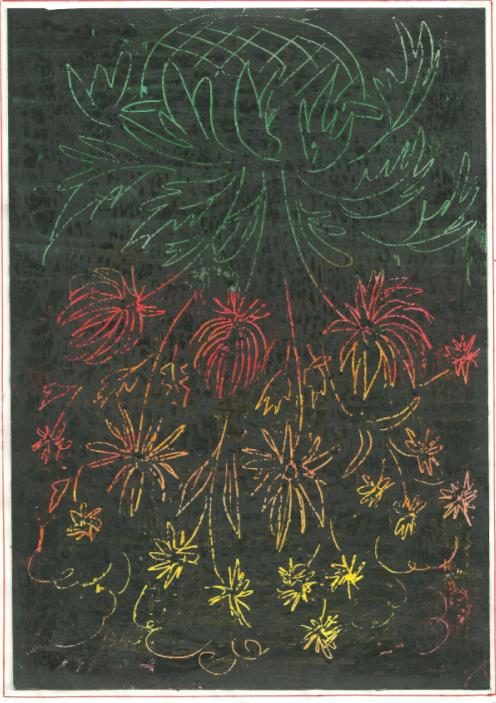 Цели: поддерживать интерес к изобразительной деятельности, используя технику «процарапывания» (граттаж); воспитывать интерес ко всему живому.Задачи образовательных областей: Социально – коммуникативная:Формирование позитивных установок к различным видам творчества; поощрение стремления высказывать свою точку зрения, делиться с педагогом и другими детьми своими впечатлениями.Познавательно – речевая:Развитие интереса детей, любознательности; закрепление знаний об основных и составных частях спектра; знакомство детей со стихотворениями о радуге и цветах.Художественно – эстетическая:Развитие умения создавать рисунок (выразительный графический образ цветов) в технике «граттаж»;  прослушивание музыки «Вальс цветов» из балета «Щелкунчик».Физическое развитие:Снятие физического и психоэмоционального напряжения в процессе учебной деятельности.Материал: вощеные, затонированные подмалевки (половина альбомного листа), заостренные палочки (стеки), палитра, магнитофон, проектор, экран, цветы в вазах.Ход деятельности:Воспитатель обращает внимание детей на то, как красиво в группе, много цветов. Спрашивает, любят ли дети цветы?Воспитатель:- Кто же их не любит! Ведь каждый цветок – это упавшая с неба звездочка. Нет на земле ничего прекраснее цветов.Белые, бордовые, пестрые, лиловыеОсенние предвестникиРомашек летних крестники,На клумбах и на грядкахС травой играя в пряткиВ ковер один сольются…А как они зовутся?Что же это за цветы? (Ответы детей: астры, бархатцы, сентябрины, хризантемы). Воспитатель:- Цветы полевые и садовые дарят людям красоту. Сорванный букет завянет, а вот нарисованные на бумаге цветы, долго будут радовать нас, напоминать о теплых, солнечных днях.Давайте нарисуем эти цветы. Сейчас возьмем краски, кисти, бумагу…(Предлагает подойти к стеллажу, где накануне совместно с детьми были приготовлены краски, кисти, листы бумаги и т.д. для занятия, но их там не оказывается)Ах! Что же случилось? Вчера вечером мы с вами все приготовили для занятия, а теперь почему-то все краски исчезли, а листочки перепачканы черной краской. Что же случилось? Куда исчезли краски?(Звучит аудиозапись «Раскаты грома» и голос Кощея Бесцветного)Кощей бесцветный: Ха – ха – ха – ха!Краски все, карандашиСпрятал я, теперь ищи,Запрещаю детям рисовать!Приказал я белый цветПерекрасить в черный цвет!А из вас велю наделать мух,А что сделаю потом, Как подумаю о том – У меня захватывает духХа – ха – ха!!!Воспитатель:- Все понятно. Это Кощей бесцветный украл все краски.Кощей бесцветный: Да, да! С детства не люблю всякие краски!Я в тусклость свято верюРад пасмурному днюЛюбую личность серуюЛюблю я и ценю.Не видать вам больше ярких красок, и цветы ваши скоро завянут. Ха – ха – ха!Воспитатель:- Ребята, что же нам теперь делать? Как нам быть? Где же красок раздобыть?... Кажется, я знаю, кто нам сможет помочь (загадывает загадку):У солнышка и тучкиЕсть дочка озорная.Добрая, веселаяВолшебница цветная!Догадались кто она такая? (Радуга).Давайте ее позовем:Приди Радуга – красаРазноцветная коса,Ленты пестрые в косе,А всего их ровно семь!(Дети повторяют закличку, под аудиозапись «Весенняя фантазия» на экране* появляется радуга)Радуга: Здравствуйте!Я, Радуга – волшебницаНа помощь прихожуИ если друг в опасности –Я помощь окажу!У вас какая-то беда, ребята?Воспитатель:- Собрались мы порисовать, а все краски исчезли. Это все проделки Кощея Бесцветного. Помоги нам, в твоем наряде столько красок. Радуга скажи, какая сила все твои цвета объединила? Радуга: Это дружба -  я скажу в ответНичего сильнее дружбы нет!Дружат краскиВ радуге, ребятаКрепкой дружбой радуга богата!А вы дружите с красками?Если правильно ответите на мои вопросы, я вам помогу. (Радуга загадывает загадки, ответы появляются на экране)У меня три краски основныеЭти краски не простые:Из них состоят другие. (Красный, синий, желтый)Если красная с желтой подружатся,Какая краска получится? (Оранжевая)Подружились, красный с синимПолучился цвет иной – Баклажана или сливыДогадались цвет какой? (Фиолетовый)А если желтая с синей  подружатся?Какая краска получится? (Зеленая)Назовите краски радуги по порядку. (Красный, оранжевый, желтый, зеленый, голубой, синий, фиолетовый)Вы действительно дружите с красками.Палочки волшебныеЕсть у меня друзьяПалочками этими нарисую яЯркие осенние цветыНебывалой красоты.Вот вам волшебные палочки, которые помогут превратить черную бумагу в яркую, цветную.(«Дарит»** стеки для процарапывания)Воспитатель:Давайте попробуем, ребята (показ на образце):Стебелек, листочек, лепесток –Смотрите, получается цветок.Берите палочки и рисуйте яркие осенние букеты. Дети «рисуют» – техника граттаж под музыку «Вальс цветов», затем рассматривают  свои работы. Благодарят радугу. Поют песню о ней «Радуга» муз. Архиповой Е., сл. Голосовой Р.1 куплет: С солнцем дружит радуга,Солнцем освещается.Как красиво радугаВ небе расстилается!Припев: Радуга – радуга,Лента разноцветная!Семь цветов у радуги,                                                   Все они заметные!2 куплет: Ты вплети нам, радуга,В косы ленты яркие,Пусть горят, всех радуя,Огоньки в них жаркие.Припев: Радуга – радуга,Лента разноцветная!Семь цветов у радуги,                                                   Все они заметные!3 куплет: Ты всегда нарядная,Звонкая, как песенка,Хорошо по радуге                                                 Прокатиться весело.Припев: Радуга – радуга,Лента разноцветная!Семь цветов у радуги,                                                   Все они заметные!Радуга: Спасибо вам, ребята, за песенку. Вот вам еще один подарок, берегите его! До свидания! («Дарит»** коробку с красками и карандашами).*если интерактивные средства пока не доступны, в костюме  радуги  может быть взрослый;**как появляются стеки и коробка с подарками творчество, воображение и технические возможности педагога, если же это взрослый в костюме радуги, тогда подарки просто приносят с собой. 